Family Court Services Q & A Template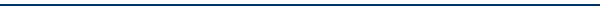 Many survivors who are involved with a protection order case or a family law matter are referred by or ask the court to utilize Family Court Services (FCS) for a domestic violence risk assessment or a parenting evaluation. Since many service providers and survivors have questions about how FCS works, insert who conducted the interview interviewed the insert who you interviewed from FCS. This interview was conducted on insert the date of your interview. The answers below are not verbatim, but they do accurately capture the information shared. We recommend asking the FCS manager and those you interviewed to review the responses and to offer corrections, if needed, prior to sharing this tool with others.Family Court Services OverviewPlease tell us how Family Court Services (FCS) is structured.Insert answerWhat background, education, and training are required to work at FCS? We are particularly interested in the aspects of staff training that include information about domestic violence and mental health.Insert answerCase AssignmentWhen does the court assign cases to FCS?Insert answerDo you ever decline cases?Insert answerHow does FCS determine which staff person works on a case?Insert answerParenting EvaluationsWhat is the purpose of parenting evaluations?Insert answerWhat information is gathered for parenting evaluations and how are they conducted?Insert answerHow do you determine which witnesses you will interview?Insert answerLanguage AccessDoes FCS provide free court-certified interpreters for witnesses who do not speak English fluently?Insert answerDomestic Violence AssessmentsHow does FCS define domestic violence?Insert answerWhen and how does FCS conduct DV assessments?Insert answerAre DV assessments done only with an alleged perpetrator or with both parties? If they are done with both parties, are they asked the same set of questions?Insert answerIf there are allegations of domestic violence, does that change how other aspects of the case are evaluated? Insert answerMental Health EvaluationsWhen and how does FCS conduct MH evaluations?Insert answerWhat would you like from MH service providers who you contact as part of an evaluation?Insert answerRecommendationsWhat factors inform your recommendations?Insert answerDo you have an internal case review process or a system where a supervisor reviews/amends recommendations before they are submitted to the court?Insert answerIf a service provider wants to give feedback about the recommendations or about the evaluation process, how could they do that?Insert answerIs there anything else we should know?Insert answerThis project is supported by Grant No. 2014-FW-AX-K010 awarded by the Office on Violence Against Women, U.S. Department of Justice. The opinions, findings, conclusions, and recommendations expressed in this publication are those of the authors and do not necessarily reflect the views of the Department of Justice, Office on Violence Against Women. 